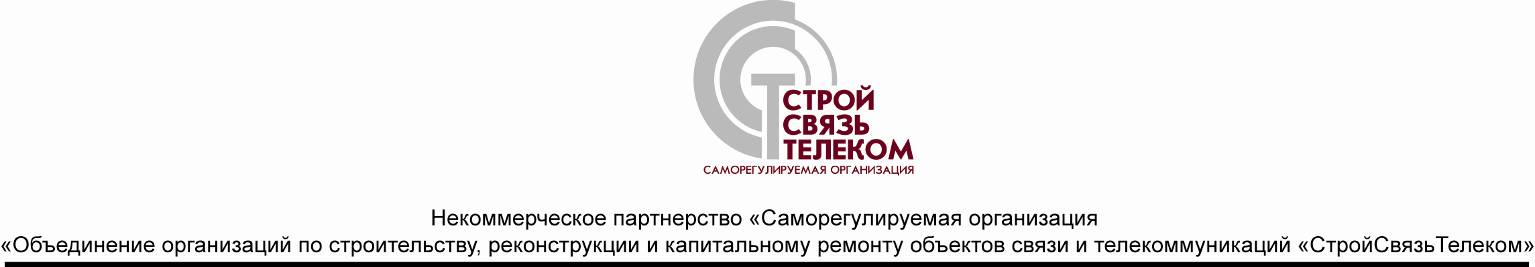 Уважаемый Юрий Иванович!По Вашему поручению Организационно-правовым отделом НП СРО «СтройСвязьТелеком» подготовлено заключение по информации Минкомсвязи о поправках к закону « О связи», направленных на упрощение строительства отдельных объектов связи. Упрощение, в частности, коснется правил возведения базовых станций сотовых сетей, которые по строительным нормам относятся к объектам капитального строительства.Законопроектом предлагается внести в Градостроительный Кодекс Российской Федерации дополнения, позволяющие Правительству РФ определять критерии линий и сооружений связи, для которых не требуется получение разрешения на строительство.Полученная информация тесно связана с предложения ОАО «МТС» о внесении изменений в п.5. части 17 ст. 51 Градостроительного кодекса РФ и в п.1 ст. 6 Федерального закона от 07.07.2003 г. № 126-ФЗ «О связи». Заключение с оценкой возможных рисков при принятии этих предложений была дана нами в Заключении от 17.06.2013 г. (прилагается).В Заключении от 18.06.2013 г. мы указывали на то, что предложения ОАО «МТС» носят достаточно общий характер, но цель их внесения прослеживается:Включение в п.5 части 17 ст.51 Градостроительного кодекса РФ дополнения «федеральные законы» дает возможность внесением изменений  в ст. 6 Федерального закона «О связи» снизить статус нормативных документов, устанавливающих перечень сооружений связи, для которых не требуется получение разрешений на строительство, до уровня Постановления Правительства РФ;Соответствующим Постановлением Правительства РФ установить перечень сооружений связи, для которых не требуется получение разрешений на строительство.К сожалению, ситуация развивается по худшему сценария, который был указан в Заключении от 17.06.2013 г. Поправки в Закон «О связи» вносятся в условиях, когда не решены следующие проблемы, без решения которых неизбежны упущения при внесении изменений в Градостроительный кодекс РФ и в закон «О связи»: В законодательных и нормативных документах не закреплены критерии отнесения объектов и сооружений связи  к объектам капитального строительства (так называемые «критерии капитальности объекта»);Не определены критерии оценки безопасности сооружений связи для их категоризации при определении перечня сооружений связи, для строительства которых не требуется получение разрешений на строительство;Не урегулированы вопросы получения разрешений на строительство сооружений связи в ситуациях, когда сооружение связи является частью инженерной инфраструктуры более крупного объекта капитального строительства, предусмотренного градостроительным планом развития территорий и поселений (п.1. ст.6 Федерального закона от 07.07.2003 г. № 126-ФЗ «О связи»);Не урегулированы вопросы получения разрешений на строительство сооружений связи в ситуациях, предусмотренных п.3. ст.6 Федерального закона от 07.07.2003 г. № 126-ФЗ «О связи» (Организации связи по договору с собственником или иным владельцем зданий, опор линий электропередачи, контактных сетей железных дорог, столбовых опор, мостов, коллекторов, туннелей, в том числе туннелей метрополитена, железных и автомобильных дорог и других инженерных объектов и технологических площадок, а также полос отвода, в том числе полос отвода железных дорог и автомобильных дорог, могут осуществлять на них строительство, эксплуатацию средств связи и сооружений связи).В случае принятия предлагаемых изменений  последствия во многом будут определяться целевым назначением и содержательной частью Постановления или постановлений Правительства РФ, определяющих перечень сооружений связи, для строительства которых не требуется получение разрешения на строительство. Минимальные негативные последствия вероятны в том случае, если постановлениями  Правительства РФ будут определены:критерии отнесения объектов и сооружений связи  к объектам капитального строительства;критерии оценки безопасности сооружений связи для их категоризации при определении перечня сооружений связи, для строительства которых не требуется получение разрешений на строительство;урегулированы вопросы получения (или отсутствия необходимости получения) разрешений на строительство сооружений связи в ситуациях, когда сооружение связи является частью инженерной инфраструктуры более крупного объекта капитального строительства;урегулированы вопросы получения (или отсутствия необходимости получения) разрешений на строительство сооружений связи по договору с собственником объекта капитального строительства;в Постановлении должны быть оговорены вопросы о том, что отсутствие необходимости получения разрешений на строительство сооружений связи не является основанием для выполнения на сооружении связи видов работ без свидетельства СРО о допуске к видам работ, которые оказывают влияние на безопасность объектов капитального строительства. В случае, если постановлениями Правительства РФ не будут оговорены вопросы хотя бы по одному из перечисленных выше направлений, то это откроет широкий простор для упущений, манипуляций и различного толкования требований по получению разрешений на строительство сооружений связи и свидетельств о допуске к работам на сооружениях связи:Отсутствие критериев отнесения объектов и сооружений связи  к объектам капитального строительства создает базу для необъективного и предвзятого внесения сооружений связи в Перечень сооружений связи, для строительства которых не требуется получение разрешений на строительство. Уже сейчас непонятно, по каким критериям в предлагаемых изменениях к ним отнесены «базовые станции сотовой связи и объекты связи вдоль основных автомагистралей страны»;Отсутствие критериев оценки безопасности сооружений связи приводит к сужению рамок и снижению оценки уровня опасности сооружений связи в глазах  представителей органов государственной власти и общественных организаций (Минэкономразвития, ОПОРА РОССИИ). Об этом свидетельствует позиция сторонников астериска (*) в действующем приказе Минрегиона России от 30.12.2009 № 624, которые оценивают сооружения связи только по уровню их механической безопасности. При  этом совершенно упускаются такие критерии, как  создание безопасных для здоровья человека условий проживания и пребывания в зданиях и сооружениях, безопасного уровня воздействия зданий и сооружений на окружающую среду (уровень напряженности электромагнитного поля, ионизирующее воздействие, необходимость установления охранных зон и т.д.), не говоря уже о вопросах информационной безопасности; Отсутствие критериев формирования перечня сооружений связи, для строительства которых не требуется получение разрешения на строительство,  приведет к тому, что в перечне не будет учтено все многообразие объектов и сооружений связи по их:функциональному назначению (особенно по критерию прием/передача);физическим принципам действия;опасности для жизни и здоровья человека и окружающей среды;ведомственной принадлежности (в том числе к системам специального назначения);сопряженности с сетью связи общего пользования и т.д.;  неурегулированность вопросов получения разрешений на строительство сооружений связи в ситуациях, когда сооружение связи является частью инженерной инфраструктуры более крупного объекта капитального строительства или строительство сооружений связи осуществляется по договору с собственником объекта капитального строительства, предусмотренных п.п.1. и 3. ст.6 Федерального закона от 07.07.2003 г. № 126-ФЗ «О связи». Это уже сейчас приводит к тому, что на элементы инфраструктуры связи более крупных объектов капитального строительства (объекты связи  в полосе отвода федеральной  автомобильной дороги) необходимо получать разрешение на строительство;в проекте Постановления Правительства РФ обязательно должны быть оговорены вопросы о том, что отсутствие необходимости получения разрешений на строительство сооружений связи не является основанием для выполнения на сооружении связи видов работ без свидетельства СРО о допуске к видам работ, которые оказывают влияние на безопасность объектов капитального строительства. Отсутствие этих положений  приведет к массовому использованию недобросовестными заказчиками и подрядчиками всех недостатков действующего приказа Минрегиона России от 30.12.2009 № 624, о которых мы уже говорили и писали неоднократно. ПредложенияЕсли цель внесения поправок в законодательство определена верно, то по-нашему мнению представляется целесообразным:В дополнение к представленным материалам необходимо подготовить проект (проекты) Постановления Правительства РФ, предусматривающий введение норм о категоризации сооружений связи, и устанавливающий  порядок получения разрешения на строительство сооружений связи в зависимости от видов сооружений связи.При подготовке проекта Постановления Правительства РФ внести свои предложения по критериям отнесения сооружений связи  к объектам капитального строительства, а также по критериям категоризации сооружений связи по видам сооружений связи при оценке их безопасности для жизни и здоровья людей и предотвращения нанесения ущерба окружающей среде.При подготовке предложений по категоризации сооружений связи учесть категоризацию сетей электросвязи, введенную ст.12. Федерального закона от 07.07.2003 г. № 126-ФЗ «О связи»С уважением, Исполнительный директор,кандидат военных наук                                                                                  П.И. ЦыганковЦыганков П.И(499) 192-72-65ЗАКЛЮЧЕНИЕ ПО ИНФОРМАЦИИ ОБ УПРОЩЕНИИ НОРМ СТРОИТЕЛЬСТВА И РАЗМЕЩЕНИЯ БАЗОВЫХ СТАНЦИЙ, АНТЕННО-МАЧТОВЫХ СООРУЖЕНИЙ И ЛИНИЙ СВЯЗИ          Генеральному директору           Ю.И. Мхитаряну18.07.2013 г. № 01-03-33/